ATELIER DE CONSTRUCTION D’UN COURSCarnet de bord du participant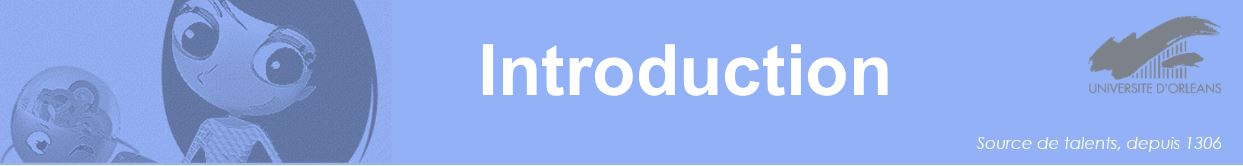 Ce document est le carnet de bord de votre formation. Il va vous accompagner tout au long de ce parcours.Pourquoi utiliser ce carnet de bord ?Ce carnet de bord va vous aider à réussir votre formation. Il s’agit d’un outil simple que vous allez utiliser pour favoriser le développement de nouvelles compétences dans votre activité quotidienne.Comment l’utiliser ?Il va vous aider à :vous organiser pour suivre votre parcours dans de bonnes conditions,évaluer vos progrès,prendre du recul sur votre parcours de formation,transposer dans votre activité professionnelle les compétences que vous avez acquises dans ce parcours.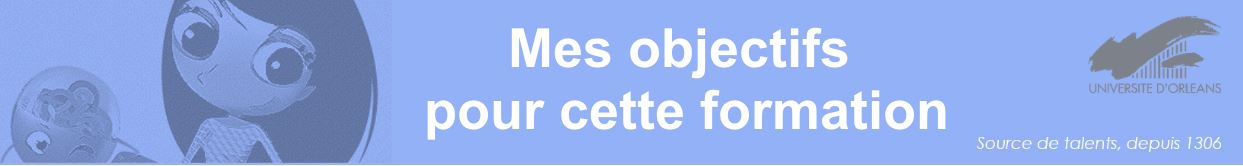 Les objectifs pédagogiques de cette formation :Jour 1 : L’alignement pédagogiqueObjectifs :Maîtriser la notion d’alignement pédagogiqueDéfinir les objectifs d’apprentissage de votre coursJour 2 : Les stratégies pédagogiquesObjectifs :Mettre en cohérence vos objectifs d’apprentissage avec les activités que vous aurez construitesPenser les techniques de rétroaction de cours pour susciter la motivation des étudiantsConstruire le syllabus du coursJour 3 : L’évaluation des apprentissagesObjectifs :Construire une évaluation explicite pour les apprenantsConnaître diverses modalités d’évaluation et les intégrer à votre coursJour 4 : Le bilan Objectif : Réguler son enseignement au travers d’une pratique réflexiveEt les vôtres, quels sont-ils ?Listez-les dans le tableau ci-dessous en les hiérarchisant du plus important vers le moins important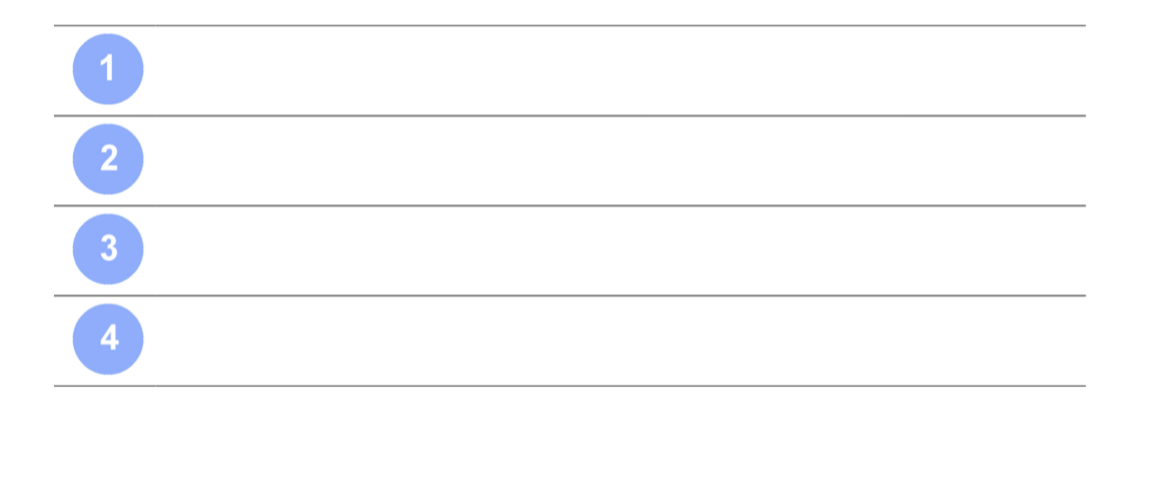 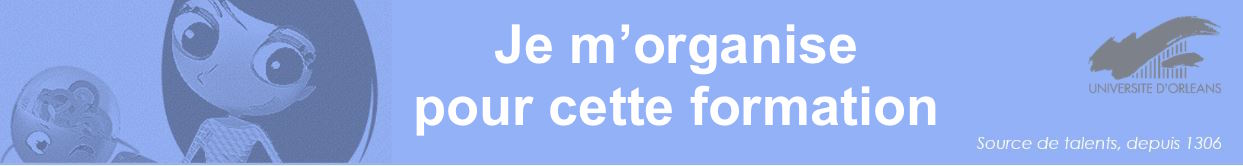 Pour mémoire, votre formation se déroulera sur 4 journées complètes, selon le calendrier suivant : Jour 1 : Lundi 17 octobre 2022Jour 2 : Mardi 8 novembre 2022Jour 3 : ………………………………Jour 4 : …………………………………Pour que les journées de formation puissent réellement faire écho à votre pratique professionnelle, pensez à apporter à chaque fois les cours sur lesquels vous souhaitez travailler.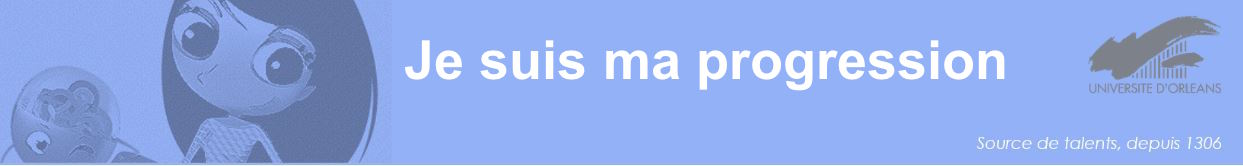 Pour vous aider à suivre votre progression, pensez à renseigner les différentes rubriques des tableaux ci-dessous. Ils vous seront utiles pour mémoriser et pour faire la synthèse de votre parcours.Mes formateursSylvie Quittelier		courriel : sylvie.quittelier@univ-orleans.frVéronique Roisin		courriel : veronique.roisin@univ-orleans.frYann Mercier-Brunel	courriel : yann.mercier-brunel@univ-cotedazur.frAvez-vous noté les dates des différentes journées de formation dans votre ou vos agendas ?Journée 1 : L’alignement pédagogiqueMotivation des apprenantsRappel des axes selon Rolland ViauAugmenter le sentiment de maîtrise ou de compétence des étudiantsAugmenter la valeur des activités aux yeux des étudiantsDonner aux étudiants davantage de contrôle sur les tâches qu’on leur proposeAlignement pédagogiqueLa notion d’alignement constructiviste ou alignement pédagogique a été proposée par John Biggs en 1999. Cet alignement peut se schématiser par un triangle équilatéral entre les :O……………………………. d’A………………………………. : ce que devraient savoir ou savoir faire mes étudiants à l’issue du cours,Les M ……………………….. d’E……………………………… : ce qui me permettra de savoir dans quelle mesure les apprentissages ont été réalisés,Et les A …………………………….. P…………………………….. : ce qui me permettra d’aider les étudiants à atteindre les apprentissages prévus.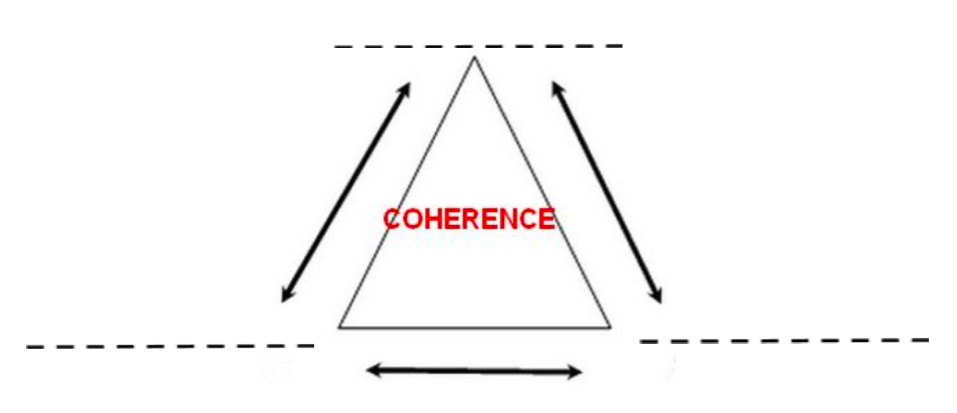 NB : Marcel Lebrun, professeur à l’Université Catholique de Louvain, propose d’ajouter les outils ( moyens technologiques) comme quatrième élément qui doit être aligné avec les trois autres.Dans le cadre de la conception d’une formation / d’un cours, la démarche suivante peut-être proposée :Déterminer les résultats attendus : OBJECTIFS Déterminer les preuves acceptables de l’atteinte de ces objectifs : EVALUATIONConstruire le dispositif de formation / le cours : ACTIVITÉS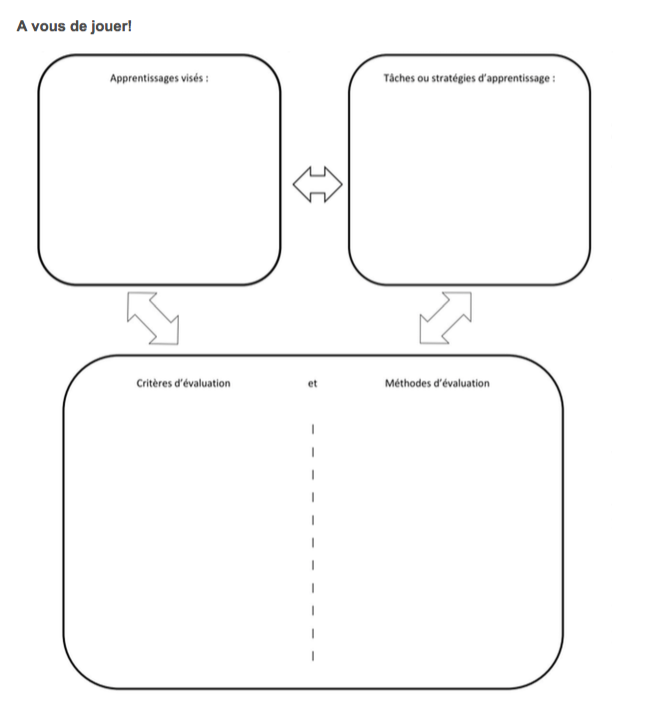 Définir ses objectifs d’apprentissageCommencez par identifier vos attentes. Puis, formulez-les sous forme d’objectifs. Enfin, explicitez-les aux étudiants.Pour vous aider à transposer vos attentes en objectifs d’apprentissage, vous pouvez utiliser une taxonomie.TaxonomiesBloom, Krathwohl, d’Hainaut, etc ont élaboré avec leurs équipes des échelles correspondant aux opérations cognitives sollicitées chez les apprenants.Comment vais-je m’en inspirer pour construire mes cours ?Astuce : pour vous aider à rédiger vos objectifs d’apprentissage, utilisez le « differenciator »Ma synthèse de la journéeLe top 3 de cette journée !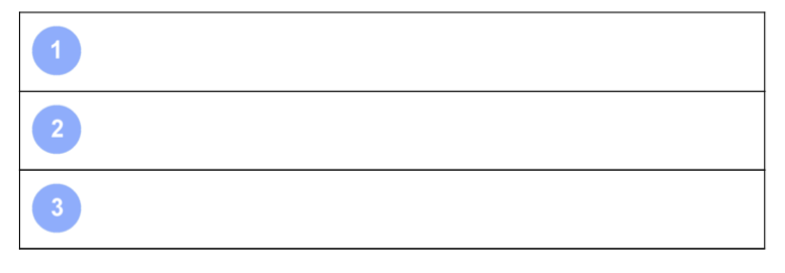 Ce que j’aurais aimé apprendre que je n’ai pas appris aujourd’hui : Mes notes personnelles de la journée 1 : Ce que je fais déjà dans mes coursCe que j’aimerais mettre en oeuvreNonProbablement pasProbablement ouiOuiAu moment de la rédaction des objectifsAu moment de l’élaboration de la consigne d’une activitéAu moment de la construction de l’évaluation